江门市物业管理公众服务平台（http://jmzjj.jiangmen.cn:8000/）配置要求温馨提示：为了您有一个更好的用户体验，请用360极速浏览器浏览该网页！（可直接在百度下载对应操作系统的版本。）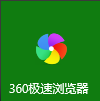 硬件最低配置推荐配置CPU基本都能适用，无特殊要求基本都能适用，无特殊要求显卡无特殊要求无特殊要求内存2GB4GB浏览器IE10以上、谷歌浏览器、360极速浏览器360极速浏览器系统WinXP以上WinXP以上